MEETING FACILITIES(Level 2)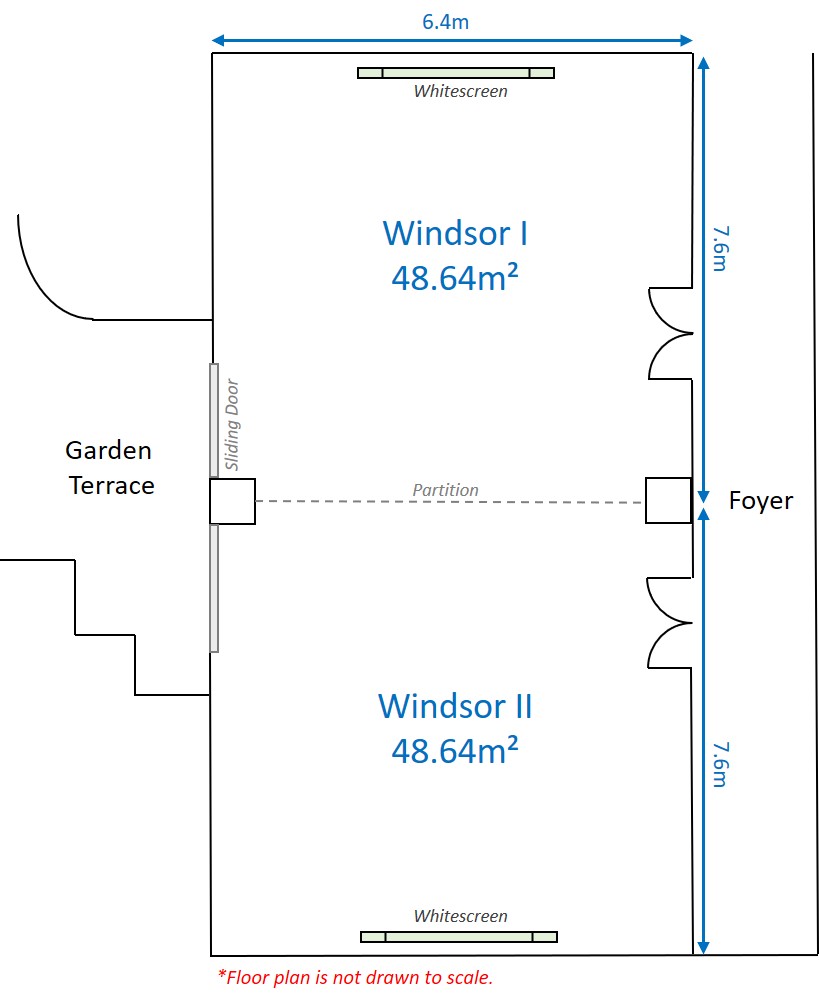 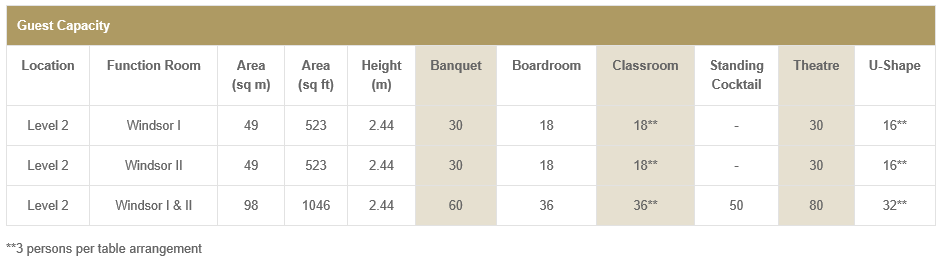 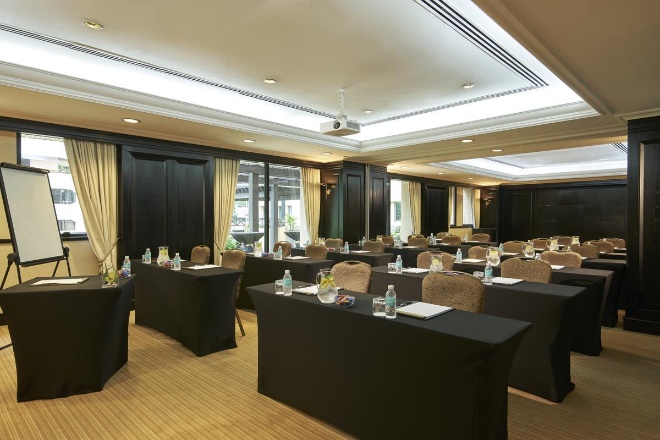 Classroom styleTable of 3 persons each 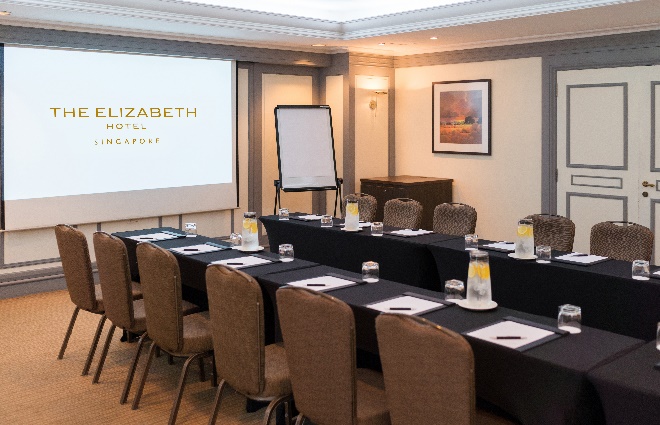 U-shaped 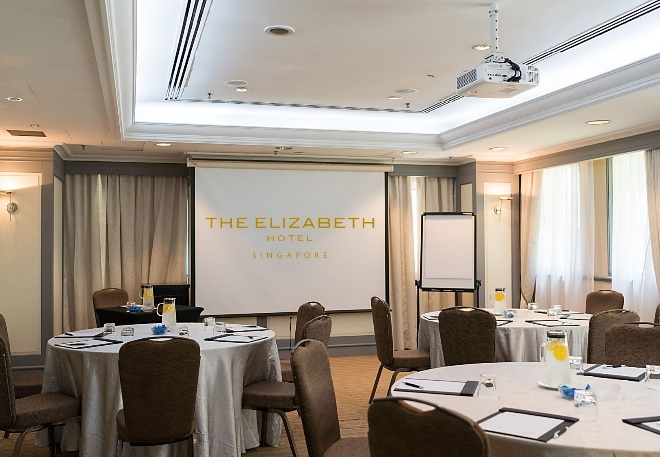 Cluster Table of 5-6 persons each 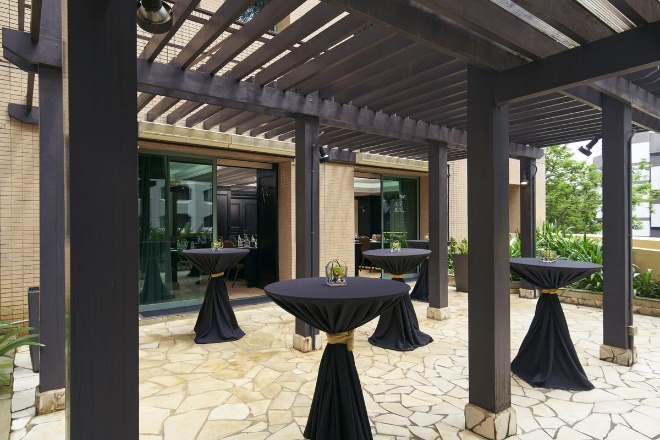 Garden Terrace (accessible by both function rooms, shared area)